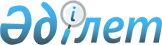 Об определении перечня должностей специалистов, работающих в аульной (сельской) местности
					
			Утративший силу
			
			
		
					Постановление акимата Каргалинского района Актюбинской области от 1 октября 2008 года № 182. Зарегистрировано в Управлении юстиции Каргалинского района Актюбинской области 20 октября 2008 года за № 3-6-71. Утратило силу постановлением акимата Каргалинского района Актюбинской области от 1 апреля 2013 года № 50      Сноска. Утратило силу постановлением акимата Каргалинского района Актюбинской области от 01.04.2013 № 50.      

В соответствии со статьей 18 и с пунктом 3 статьи 238 Трудового кодекса Республики Казахстан № 251 от 15 мая 2007 года, а также статьей 31 Закона Республики Казахстан "О местном государственном управлении в Республике Казахстан» № 148-II от 23 января 2001 года акимат района ПОСТАНОВЛЯЕТ:



      1. Определить перечень должностей специалистов сферы социального обеспечения, образования, культуры и спорта, работающих в аульной (сельской) местности и имеющих право на повышенные должностные оклады и тарифные ставки на двадцать пять процентов, за счет средств районного бюджета согласно приложению.



      2. ГУ «Каргалинский районный отдел экономики и бюджетного планирования» (Кушербаева О.М.) представить данный перечень на согласование в районный маслихат.



      3. Настоящие постановление вводится в действие по истечении 10 дней после первого официального опубликования.



      4. Отменить постановление акимата Каргалинского района № 155 от 15 августа 2008 года «Об определении перечня должностей специалистов, работающих в аульной (сельской) местности».



      5. Контроль за исполнением данного постановления возложить на заместителя акима района И.Тынымгереева.      Аким района                           М.Джумагазиев

ПРИЛОЖЕНИЕ

к постановлению акимата района

N 182 от 1 октября 2008 г. ПЕРЕЧЕНЬ 

должностей специалистов сферы социального обеспечения, образования, культуры и спорта, работающих в аульной (сельской) местности и имеющих право на повышенные на двадцать пять процентов должностные оклады и тарифные ставки, за счет средств районного бюджета      Сноска. Приложение в редакции постановления акимата Каргалинского района Актюбинской области от 14.10.2011 № 297 (вводится в действие по истечении 10 календарных дней после первого официального опубликования).
					© 2012. РГП на ПХВ «Институт законодательства и правовой информации Республики Казахстан» Министерства юстиции Республики Казахстан
				N

п/п
Наименование должностей
Должности специалистов социального обеспечения
1)Социальный работник по уходу2)Специалист по социальной работе - специалист центра занятостиДолжности специалистов образования
1)Учителя всех специальностей организаций образования2)Директор школы, школы - интерната, комплекса «Школа - детский сад»3)Заведующий дошкольной организацией4)Заместитель директора по учебной, учебно - воспитательной, воспитательной работе организаций всех типов и видов5)Педагог - психолог6)Социальный педагог7)Учитель - логопед8)Учитель - дефектолог9)Педагог - организатор10)Педагог дополнительного образования11)Преподаватель12)Преподаватель - организатор начальной военной подготовки13)Старший воспитатель, воспитатель14)Старший вожатый, вожатый15)Музыкальный руководитель, аккомпаниатор, концертмейстер, непосредственно занимающийся учебно - воспитательной деятельностью16)Инструктор по физической культуре17)Тренер - преподаватель по спорту, непосредственно занимающийся учебно - преподавательской деятельностью18)Начальник лагеря (оборонно - спортивного, оздоровительного, школьного, труда и отдыха)19)Заведующий учебно - производственной мастерской20)Заведующий методическим кабинетом21)Директор организации дополнительного образования22)Инструктор по труду23)Мастер производственного обучения24)Заведующий интернатом25)Заведующий библиотекой26)Библиотекарь27)Методист28)Врач29)Медицинская сестра30)Диетическая сестра31)Хореограф32)Культорганизатор33)Художественный руководитель34)Специалист по программному обеспечению35)ХудожникДолжности специалистов культуры
1)Директор2)Заведующий библиотекой, филиалом, клубом3)Заведующий отделом4)Библиограф5)Методист6)Художник7)Библиотекарь8)Специалист по программному обеспечению9)Художественный руководитель10)Культорганизатор11)Аккомпаниатор12)Руководитель коллектива